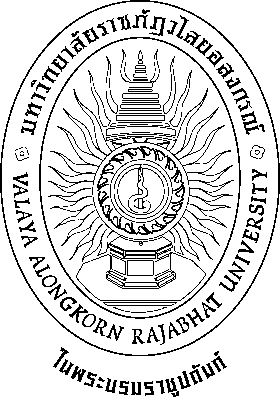 ระเบียนสะสมมหาวิทยาลัยราชภัฏวไลยอลงกรณ์ ในพระบรมราชูปถัมภ์สาขาวิชา.............................. คณะ........................................................รหัสประจำนักศึกษา................................คำชี้แจง  - ให้นักศึกษาเติมข้อความในช่องว่างตามความเป็นจริงด้วยตัวบรรจง และหรือเขียน                เครื่องหมาย ลงใน  - ข้อมูลทั้งหมดจะเก็บเป็นความลับและจะนำไปใช้เพื่อประโยชน์สำหรับนักศึกษาเท่านั้นข้อมูลส่วนตัว1.  ชื่อ......................................................นามสกุล...............................................ชื่อเล่น......................................	เกิดวัน...........เดือน..........................................พ.ศ. ........................ อายุ..........ปี  ศาสนา............................2.	กำลังศึกษา	ระดับ  ปริญญาตรี.........ปี    ปริญญาตรี........ปี เทียบโอน  อื่น ๆ ..........................3.	ปัจจุบันนักศึกษาอาศัยอยู่กับ (นาย/นาง/นางสาว)..............................................อาชีพ..................................   
     มีความสัมพันธ์เป็น....................โทรศัพท์............................E-mail address................................................	ที่อยู่ของนักศึกษา..................................................................................................................................................................................................................................................................................................................โทรศัพท์....................................................E-mail address…………………………………………….………………..…4.	เพื่อนสนิท	1. ชื่อ-นามสกุล.......................................................สาขาวิชา...................................................			ที่อยู่...................................................................................................................................... 			..................................................................................โทรศัพท์.............................................		2. ชื่อ-นามสกุล..........................................................สาขาวิชา...............................................			ที่อยู่...................................................................................................................................... 			..................................................................................โทรศัพท์.............................................5.	อาจารย์ที่สนิท 1. ชื่อ-สกุล.............................................................................................................................     คณะ.....................................................................................................โทรศัพท์............................................                                         2. ชื่อ-สกุล ............................................................................................................................     คณะ.....................................................................................................โทรศัพท์............................................6.  สถานศึกษาเดิม..........................................อำเภอ................................จังหวัด...............................................7.  สุขภาพ  หมู่เลือด......................      ไม่มีโรคประจำตัว       มีโรคประจำตัวคือ 1. โรค.......................................................... เคยได้รับการรักษาจาก..........................
         ..................................................................................................................................................................                               2. โรค………………………….…………................ เคยได้รับการรักษาจาก..........................
         ..................................................................................................................................................................	เคยแพ้ยา.......................................................................................................................................................	อื่นๆ ..............................................................................................................................................................ข้อมูลครอบครัว1.	บิดา ชื่อ-นามสกุล..........................................................อายุ............ปี การศึกษา.........................................	ที่อยู่...............................................................................................................................................................        ........................................................................................................โทรศัพท์................................................	อาชีพ...........................................................................รายได้ประมาณเดือนละ.....................................บาท	สถานที่ทำงาน................................................................................................................................................        ........................................................................................................โทรศัพท์..................................................2.	มารดา ชื่อ-นามสกุล.......................................................อายุ........ปี การศึกษา..............................................	ที่อยู่................................................................................................................................................................        ........................................................................................................โทรศัพท์..................................................	อาชีพ...........................................................................รายได้ประมาณเดือนละ......................................บาท	สถานที่ทำงาน.................................................................................................................................................        ........................................................................................................โทรศัพท์..................................................3.	สถานภาพครอบครัว บิดา/มารดา        บิดาถึงแก่กรรม	   มารดาถึงแก่กรรม	   อยู่ด้วยกัน	   แยกกันอยู่	           หย่าร้าง	   อื่นๆ.............................................4.   มีพี่น้อง.................คน	4.1 ชื่อ………………………………..………………………………………………..  กำลังศึกษา    ทำงาน	4.2 ชื่อ………………………………..………………………………………………..  กำลังศึกษา    ทำงาน	4.3 ชื่อ………………………………..………………………………………………..  กำลังศึกษา    ทำงาน	4.4 ชื่อ………………………………..………………………………………………..  กำลังศึกษา    ทำงาน5.	ผู้สนับสนุนการศึกษา……………………………...........………………………………………………………………..………………	ที่อยู่................................................................................................................................................................        ........................................................................................................โทรศัพท์.................................................	อาชีพ...........................................................................รายได้ประมาณเดือนละ......................................บาท	สถานที่ทำงาน.................................................................................................................................................        ........................................................................................................โทรศัพท์..................................................6.	ประเภทของทุนที่ท่านได้รับ	   ไม่ได้รับทุน		   ได้รับทุนจาก.........................................................................................					   ทุน กยศ.		 อื่นๆ...............................................................กิจกรรมดีเด่น		ปีที่ 1  ............................................................................................................................................................	ปีที่ 2  ............................................................................................................................................................	ปีที่ 3  ............................................................................................................................................................	ปีที่ 4  ............................................................................................................................................................	ปีที่ 5  ............................................................................................................................................................ลงชื่อ.....................................................                                                                                            (.................................................)             						           วัน/เดือน/ปี............/.........../...............   